How do you set goals?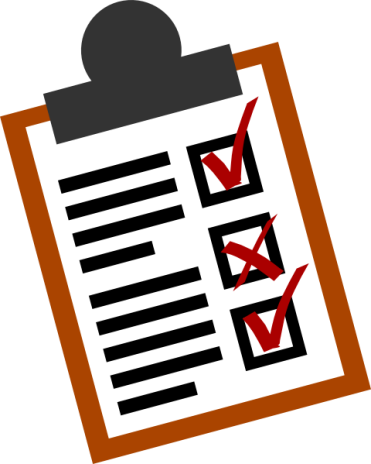 Choose 2 long term personal and long term learning goals. Look ahead to Year 12 and starting university (if that’s your goal). Your long term learning goals will be to do with these things. Your long term personal goals will be about something that will take some time to achieve, although it doesn’t have to be the full 2 years. Create a timeline in a convenient mode (Word, paper, another programme) and, using the example below for basic format, fill out your long term and short term goals and strategies. Note that the Personal Goals are above the arrow and the Learning Goals are below the arrow. Please divide your time line into 6 month section – a page is 6 months – you should end up with 5 pages (½ of Year 10 – 1; Year 11 – 2 more; Year 12 – 2 more = 5). 
Things to Include/Do:Short term goals that help you complete the long term goals (smaller steps to achieve the long term goals)Make all goals, both long and short, SMART (how will you include A and R?)Multiple strategies (or activities) to achieve each short term goal. These could also include your strategies to counteract ‘Achievable’ blockages (see SMART sheet).Short term goals should be included at start date – but should have an end date tooTimeline